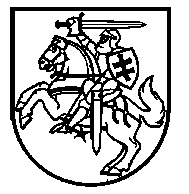 Lietuvos Respublikos VyriausybėnutarimasDĖL LIETUVOS RESPUBLIKOS VYRIAUSYBĖS 2002 M. BIRŽELIO 24 D. NUTARIMO NR. 966 „DĖL KONKURSŲ Į VALSTYBĖS TARNAUTOJO PAREIGAS ORGANIZAVIMO TVARKOS APRAŠO PATVIRTINIMO“ PAKEITIMO2018 m. rugsėjo 4 d. Nr. 882VilniusLietuvos Respublikos Vyriausybė nutaria:Pakeisti Konkursų į valstybės tarnautojo pareigas organizavimo tvarkos aprašą, patvirtintą Lietuvos Respublikos Vyriausybės 2002 m. birželio 24 d. nutarimu Nr. 966 „Dėl Konkursų į valstybės tarnautojo pareigas organizavimo tvarkos aprašo patvirtinimo“:1. Pakeisti 19 punktą ir jį išdėstyti taip:„19. Valstybės tarnautoją į pareigas priimantis asmuo ar jo įgaliotas kitas asmuo, o jeigu įstaigoje pagal Lietuvos Respublikos Vyriausybės 2018 m. vasario 7 d. nutarimą Nr. 126 „Dėl buhalterinės apskaitos ir personalo administravimo funkcijų atlikimo centralizuotai“ personalo administravimo funkcijos atliekamos centralizuotai (toliau – įstaiga, kurioje personalo administravimo funkcijos atliekamos centralizuotai), įstaiga, centralizuotai atliekanti personalo administravimo funkcijas, (toliau – Centras) Valstybės tarnybos departamentui pateikia prašymą paskelbti konkursą į pareigas, užpildydamas elektroninę prašymo paskelbti konkursą į pareigas formą Valstybės tarnybos valdymo informacinėje sistemoje.“2. Pakeisti 20 punktą ir jį išdėstyti taip:„20. Valstybės tarnybos departamentas, gavęs prašymą paskelbti konkursą į pareigas, patikrina pareigybės, į kurią skelbiamas konkursas, aprašymo atitiktį Valstybės tarnybos įstatymo ir jį įgyvendinančių teisės aktų nuostatoms. Jeigu užpildytoje elektroninėje prašymo paskelbti konkursą į pareigas formoje yra netikslumų, apie tai Valstybės tarnybos departamentas nedelsdamas praneša konkursą organizuojančiai įstaigai, o jeigu tai įstaiga, kurioje personalo administravimo funkcijos atliekamos centralizuotai, Centrui. Šiuo atveju elektroninė prašymo paskelbti konkursą į pareigas forma patikslinama ir pateikiama Valstybės tarnybos departamentui pakartotinai. Jeigu nėra asmenų, kurie pagal Valstybės tarnybos įstatymo 11 straipsnio 3 dalį ir 13 straipsnio 3 dalį gali būti priimti į atitinkamas pareigas be konkurso, Valstybės tarnybos departamentas per 7 kalendorines dienas nuo tinkamai užpildytos elektroninės prašymo paskelbti konkursą į pareigas formos gavimo skelbia apie šį konkursą Valstybės tarnybos departamento interneto tinklalapyje.“3. Pakeisti 21 punktą ir jį išdėstyti taip:„21. Valstybės tarnautoją į pareigas priimantis asmuo organizuoja konkursą paskelbus Valstybės tarnybos departamento interneto svetainėje. Paskelbus apie konkursą į pareigas Valstybės tarnybos departamento interneto svetainėje, valstybės tarnautoją į pareigas priimantis asmuo apie šį konkursą papildomai skelbia savo įstaigos interneto svetainėje.Apie Valstybės tarnybos departamento interneto svetainėje paskelbtą konkursą į pareigas valstybės tarnautoją į pareigas priimantis asmuo gali papildomai skelbti kitose visuomenės informavimo priemonėse.“4. Pakeisti 22 punktą ir jį išdėstyti taip:„22. Valstybės tarnybos departamentas, savo interneto svetainėje skelbdamas konkursus, pateikia pareigybių, į kurias skelbiami konkursai, sąrašą, pareigybių aprašymus, informaciją apie tai, kur, iki kada ir kokius dokumentus privalo pateikti asmenys, pageidaujantys dalyvauti konkurse, taip pat nurodo, kur galima gauti išsamesnę informaciją apie skelbiamą konkursą, ir konkurso skelbimo numerį.“5. Pripažinti netekusiu galios 23 punktą.6. Pakeisti 24 punktą ir jį išdėstyti taip:„24. Konkursą organizuojanti įstaiga konkursą, paskelbtą Aprašo 20 punkte nustatyta tvarka, motyvuotu sprendimu gali atšaukti ne vėliau kaip likus vienai darbo dienai iki konkurso pradžios. Apie konkurso atšaukimą įstaiga, o jeigu tai įstaiga, kurioje personalo administravimo funkcijos atliekamos centralizuotai, Centras, ne vėliau kaip likus vienai darbo dienai iki konkurso pradžios praneša pretendentams, norintiems dalyvauti konkurse ir pateikusiems dokumentus konkursą organizuojančiai įstaigai, taip pat per Valstybės tarnybos valdymo informacinę sistemą Valstybės tarnybos departamentui. Apie konkurso atšaukimą paskelbiama Valstybės tarnybos departamento ir konkursą organizuojančios įstaigos interneto tinklalapiuose.“7. Pakeisti 26 punktą ir jį išdėstyti taip:„26. Dokumentai teikiami 14 darbo dienų nuo konkurso paskelbimo Valstybės tarnybos departamento interneto svetainėje.“8. Pakeisti 27 punktą ir jį išdėstyti taip:„27. Konkursą organizuojanti įstaiga, o jeigu tai įstaiga, kurioje personalo administravimo funkcijos atliekamos centralizuotai, Centras per 5 darbo dienas nuo Aprašo 25 punkte nurodytų dokumentų konkursą organizuojančioje įstaigoje gavimo per Valstybės tarnybos valdymo informacinę sistemą praneša asmeniui, ar šis asmuo atitinka Valstybės tarnybos įstatymo 9 straipsnio 1 dalies 1–4 punktuose nustatytus bendruosius reikalavimus ir pareigybės aprašyme nustatytus specialiuosius reikalavimus.“9. Pakeisti 28 punktą ir jį išdėstyti taip:„28. Jeigu konkursą organizuojančiai įstaigai kyla abejonių dėl asmens gyvenimo aprašyme pateiktos informacijos tikrumo, ji gali per 5 darbo dienas nuo Aprašo 25 punkte nurodytų dokumentų pateikimo paprašyti papildomai pateikti per Valstybės tarnybos valdymo informacinę sistemą dokumento (-ų) kopiją (-as), nurodytą (-us) Aprašo 72.1, 72.2, 72.4 ir 72.6 papunkčiuose. Dokumento (-ų) kopiją (-as) asmuo turi pateikti per 5 darbo dienas nuo konkursą organizuojančios įstaigos prašymo pateikimo.Asmeniui nepateikus prašomų dokumentų kopijų, laikoma, kad jis neatitinka bendrųjų ir (ar) specialiųjų reikalavimų, ir jam neleidžiama dalyvauti konkurse. Asmeniui, pateikusiam prašomus dokumentus, per 5 darbo dienas per Valstybės tarnybos valdymo informacinę sistemą įstaiga, o jeigu tai įstaiga, kurioje personalo administravimo funkcijos atliekamos centralizuotai, Centras, praneša, ar jis atitinka pareigybės aprašyme nustatytus bendruosius ir specialiuosius reikalavimus.“10. Pakeisti 48 punktą ir jį išdėstyti taip:„48. Konkurse stebėtojo teisėmis gali dalyvauti konkursą organizuojančioje įstaigoje veikiančios profesinės sąjungos arba, jeigu veikia kelios profesinės sąjungos, kelių profesinių sąjungų atstovai, darbo tarybos atstovas ar darbuotojų patikėtinis (toliau – darbuotojų atstovai).Prašymą stebėtojo teisėmis dalyvauti konkurse  darbuotojų atstovai ne vėliau kaip prieš 3 darbo dienas iki konkurso pradžios elektroniniu paštu pateikia konkursą organizuojančiai įstaigai. Konkursą organizuojanti įstaiga apie konkurso laiką ir vietą praneša darbuotojų atstovams elektroniniu paštu ne vėliau kaip prieš vieną darbo dieną iki konkurso.Konkurse stebėtojo teisėmis dalyvaujantys darbuotojų atstovai komisijos sekretoriui prieš konkursą privalo pateikti galiojantį asmens dokumentą, kuriame yra asmens kodas ir nuotrauka, įgaliojimą dalyvauti konkurse stebėtojo teisėmis ir pasirašyti pasižadėjimą (Aprašo 5 priedas) neatskleisti asmens duomenų paslapties. Pasižadėjimas pridedamas prie konkurso protokolo.Konkurse stebėtojo teisėmis dalyvaujantys darbuotojų atstovai turi teisę stebėti konkurso eigą. Jiems draudžiama per konkursą daryti garso ar vaizdo įrašus, naudoti kitas technines priemones. Šias technines priemones naudojantys ar komisijos darbui trukdantys darbuotojų atstovai komisijos pirmininko ar komisijos pirmininko funkcijas atliekančio komisijos nario sprendimu gali būti pašalinami iš konkurso, ir apie tai pažymima protokole.“11. Pakeisti 57 punktą ir jį išdėstyti taip:„57. Apie konkurso datą, laiką ir vietą konkursą organizuojanti įstaiga, o jeigu tai įstaiga, kurioje personalo administravimo funkcijos atliekamos centralizuotai, Centras, praneša pretendentams per Valstybės tarnybos valdymo informacinę sistemą ne vėliau kaip prieš 5 darbo dienas iki konkurso pradžios.“12. Pakeisti 77 punktą ir jį išdėstyti taip:„77. Jeigu valstybės tarnautojo pareigybės aprašyme yra nustatytas specialus reikalavimas atitikti teisės aktuose nustatytus reikalavimus, būtinus išduodant leidimą dirbti ar susipažinti su įslaptinta informacija, ar suteikiant teisę dirbti ar susipažinti su įslaptinta informacija, žymima slaptumo žyma „Riboto naudojimo“, ar suteikiant teisę be palydos patekti į branduolinės energetikos objekto apsaugos zonas ir (ar) branduolinės energetikos objekto aikštelę, dalyvauti vežant Lietuvos Respublikos branduolinės saugos įstatymo 1 priede nurodytas branduolines medžiagas nustatytais kiekiais ir (ar) branduolinio kuro ciklo medžiagas (toliau – specialusis leidimas), valstybės tarnautoją į pareigas priimantis asmuo ne vėliau kaip po 6 darbo dienų nuo konkurso pabaigos pradeda teisės aktuose nustatytą konkursą laimėjusio pretendento tikrinimo procedūrą, būtiną išduodant specialųjį leidimą ir kreipiasi į kompetentingą valstybės instituciją(-as) dėl išvados, ar konkursą laimėjusiam pretendentui gali būti išduodamas specialusis leidimas.“13. Pakeisti 79 punktą ir jį išdėstyti taip:„79. Aprašo 77 punkte nurodytu atveju gavus kompetentingos valstybės institucijos išvadą, kad konkursą laimėjusiam pretendentui negali būti išduodamas specialusis leidimas, į pareigas priimamas antrasis pagal konkurso rezultatus, bet ne mažiau balų, nei nustatyta Aprašo 67 punkte, surinkęs pretendentas. Šis pretendentas į pareigas priimamas gavus kompetentingos institucijos išvadą, kad jam gali būti išduodamas specialusis leidimas. Gavus kompetentingos valstybės institucijos išvadą, kad šiam pretendentui negali būti išduodamas specialusis leidimas, į pareigas priimamas atitinkamai kitas iš eilės pretendentas. Antrojo ar kito iš eilės pretendento tikrinimo procedūra pradedama, jeigu šis pretendentas sutinka eiti pareigas, į kurias buvo organizuojamas konkursas.Aprašo 78 punkte nurodytais atvejais gavus kompetentingos valstybės institucijos informaciją apie pretendentą, siekiantį eiti pareigas valstybės ar savivaldybės įstaigoje, ir šios informacijos pagrindu valstybės tarnautoją į pareigas priimančiam asmeniui priėmus sprendimą nepriimti jo į konkurso būdu laimėtas pareigas, priimamas antrasis pagal konkurso rezultatus, bet ne mažiau balų, nei nustatyta Aprašo 67 punkte, surinkęs pretendentas. Valstybės tarnautoją į pareigas priimančiam asmeniui Aprašo 78 punkte nurodytais atvejais priėmus sprendimą kreiptis į kompetentingą valstybės instituciją dėl informacijos apie antrąjį pagal konkurso rezultatus, bet ne mažiau balų, nei nustatyta Aprašo 67 punkte, surinkusį pretendentą ir gavus iš šios institucijos apie jį tokią informaciją bei valstybės tarnautoją į pareigas priimančiam asmeniui priėmus sprendimą nepriimti jo į pareigas, šiame punkte nustatyta tvarka į pareigas priimamas atitinkamai kitas iš eilės pretendentas. Dėl informacijos apie antrąjį ar atitinkamai kitą iš eilės pretendentą kreipiamasi į kompetentingą valstybės instituciją, jeigu šis pretendentas sutinka eiti valstybės tarnautojo pareigas, į kurias buvo organizuojamas konkursas.“14. Pakeisti 81 punktą ir jį išdėstytai taip:„81. Jeigu valstybės tarnautojo pareigybės aprašyme yra nustatytas specialus reikalavimas atitikti teisės aktuose nustatytus reikalavimus, būtinus išduodant specialųjį leidimą, konkursą laimėjęs pretendentas priimamas į pareigas 15-tą darbo dieną po to, kai valstybės tarnautoją į pareigas priimantis asmuo gauna kompetentingos valstybės institucijos išvadą, kad šiam pretendentui gali būti išduodamas specialusis leidimas.Konkursą laimėjęs pretendentas, kuris Aprašo 78 punkte nurodytais atvejais buvo tikrinamas kompetentingos institucijos, priimamas į pareigas arba priimamas sprendimas nepriimti jo į pareigas 15-tą darbo dieną po to, kai valstybės tarnautoją į pareigas priimantis asmuo gauna kompetentingos valstybės institucijos informaciją apie pretendentą, siekiantį eiti pareigas valstybės ar savivaldybės įstaigoje.Konkursą laimėjusio pretendento ir valstybės tarnautoją į pareigas priimančio asmens susitarimu gali būti nustatytas kitas priėmimo į pareigas terminas.“15. Pripažinti netekusiu galios 2 priedą.Ministras Pirmininkas	Saulius SkvernelisVidaus reikalų ministras	Eimutis Misiūnas